Allegato n. 1FSC 2014/2020LINEA DI AZIONE: “EDILIZIA SCOLASTICA ai sensi della L.R. 39/80”AVVISO PUBBLICO PER LA PRESENTAZIONE DI PROGETTI VOLTI ALLA QUALIFICAZIONE E AL MIGLIORAMENTO DEL PATRIMONIO SCOLASTICO REGIONALE.approvato con Delibera di Giunta Regionale n. 382 del 11/03/2019RENDICONTAZIONE DELLE SPESE(DICHIARAZIONE SOSTITUTIVA DI ATTO DI NOTORIETA'
Ai sensi degli articoli 46 e 47 del D.P.R. n. 445/2000)Spett.le Regione Emilia-Romagna
Direzione Generale Economia della Conoscenza del Lavoro e dell’impresaServizio attuazione e liquidazione dei programmi finanziamento e supporto all'autorità di gestione FESR Viale Aldo Moro, 44 40127 – Bologna OGGETTO: 	Rendicontazione delle spese relative al progetto C.U.P. ___________________ (ANTICIPO/SAL N. ___/SALDO).Il/la sottoscritto/a __________________ nato/a a _______________ (____) in data __________
residente in Via ___________________________________ n° __________ CAP _________ Comune __________________________ Prov. ____ Codice Fiscale __________________________in qualità di legale rappresentante/delegato del soggetto: in relazione alla domanda di contributo assunta agli atti con PG/______ approvata con Delibera di Giunta n. D.G.R. n. 382 del 11/03/2019 ed eventuali successive modifiche ed integrazioni, per un contributo complessivo concesso di € ________________ a fronte di un investimento complessivo ammesso di € _________________ per il progetto da realizzarsi presso ___________________ ubicato a ________________________ (____), Via ____________________ n. ____ consapevole delle responsabilità penali cui può andare incontro in caso di dichiarazione mendace o di esibizione di atto falso o contenente dati non rispondenti a verità, ai sensi degli artt. 75 e 76 del D.P.R. 28/12/2000 n. 445 TRASMETTEla rendicontazione delle spese sostenute ai fini del pagamento del contributo spettante a titolo di __________ ANTICIPO/SAL/SALDO a fronte di una spesa rendicontata di € ______________________. Il pagamento del contributo, ai sensi dell’art. 3 della L. 136/2010 modificata dall’art. 7 comma 1 lettera a) della Legge di conversione n. 217/2010 del D.L. n. 187/2010 (c.d. Tracciabilità dei Flussi Finanziari) mediante giro fondi su contabilità speciale presso Banca d'Italia - Tesoreria dello Stato n° ______________________.A tal fine
DICHIARA DI AVER PROCEDUTOa nominare il responsabile della realizzazione dell’intervento, identificato come responsabile del procedimento con il compito, tra l’altro, di validare e trasmettere i dati richiesti dall’Autorità di Gestione;ad effettuare le procedure di evidenza pubblica secondo la vigente normativa nazionale e comunitaria in materia di appalti per la progettazione e realizzazione degli interventi;ad adottare un sistema di contabilità separata o una codificazione contabile adeguata per tutte le transazioni relative all’operazione, ferme restando le norme contabili nazionali; SI IMPEGNAa realizzare le opere previste e ad effettuare tutte le azioni necessarie ad assicurare che le stesse siano realizzate nel rispetto dei termini e delle condizioni stabilite dagli atti regionali; a rispettare quanto previsto dagli atti regionali; a non apportare al progetto alcuna modifica sostanziale che alteri la natura, gli obiettivi o le condizioni di attuazione dell'intervento con il risultato di comprometterne gli obiettivi originari per tutta la durata del progetto; utilizzare per la rendicontazione, il monitoraggio e le comunicazioni ufficiali con il Responsabile di Asse esclusivamente il mezzo PEC, fatta salva l’implementazione di un sistema informatico (Sfinge2020 o similare); a rispettare gli obblighi in materia di informazione e pubblicità previsti dalla normativa inerente i contributi finanziati per tramite del FSC; a fornire tutte le informazioni necessarie alle attività di monitoraggio fisico–finanziario e procedurale delle operazioni finanziate, secondo i tempi e le modalità indicati dall’Autorità di Gestione; ad adoperarsi per collaborare ai controlli documentali, in loco e di altro tipo che saranno disposti dalle competenti autorità; ad informare tempestivamente la Regione di qualsiasi evento che possa influire sulla realizzazione degli interventi o sulla capacità di rispettare le condizioni stabilite dagli atti regionali;ad archiviare e conservare la documentazione giustificativa delle spese sostenute e rendicontate nell’ambito del progetto finanziato, in base alle previsioni di cui alle normative vigenti; a dichiarare, in tutti i documenti prodotti e nelle attività di comunicazione relative al progetto, che il progetto è stato cofinanziato dal Fondo per lo Sviluppo e la Coesione; ad evidenziare, ove possibile e nei modi più opportuni, che il progetto è stato realizzato con risorse FSC assegnate alla Regione Emilia-Romagna, così come previsto dagli atti regionali; Riepilogo giustificativiALLEGAMediante l’invio a mezzo PEC, fatta salva l’implementazione di un sistema informatico, la seguente documentazione tecnica:fatture e documentazione di equivalente valore probatorio e relative quietanze di pagamento;documentazione amministrativa e tecnica riguardante l’espletamento delle procedure di affidamento di lavori, beni e servizi;eventuale ulteriore documentazione specifica prevista dal bando;Referenti operativi
Data ___________________________                  Firmato digitalmente ______________________Allegato n. 2ELENCO RIEPILOGATIVO DELLA DOCUMENTAZIONE DA PRODURRE IN SEDE DI RENDICONTAZIONE DELLA SPESADocumentazione da inviare In allegato alla rendicontazione A tItOLO DI ACCONTOdichiarazione di inizio attività corredata dall’attestazione delle obbligazioni giuridiche assunte e/o delle spese già sostenute.Documentazione da inviare In allegato alla rendicontazione del SALDocumentazione Contabilecertificato di pagamento rilasciato dal Responsabile Unico del Procedimento;fatture emesse;mandati quietanzati;scheda contenente i dati in ordine allo stato di attuazione delle opere e alla contabilità dei lavori.Documentazione AmministrativaDocumentazione amministrativa (copie di atti, delibere, determine, verbali, etc.) che consenta di verificare la correttezza delle procedure adottate con riferimento alle norme sugli appalti pubblici (Codice dei Contratti pubblici vigente), nelle varie fasi (preparazione e progettazione, pubblicazione del Bando, presentazione delle offerte, valutazione e selezione degli offerenti, aggiudicazione dell’appalto, esecuzione del contratto di appalto);In caso di costi per il personale del soggetto richiedente, che abbiano svolto le attività tecniche di cui alle lettere a) e d) dell’art. 2 della DGR n. 1752/2019, occorre presentare: Copia dell’atto (Regolamento, contratto, convenzione, …) che regolamenta le modalità per la retribuzione delle funzioni tecniche svolte dai propri dipendenti;Copia dell’autorizzazione, o atto formale di incarico al dipendente, in cui è indicato chiaramente, oltre al nominativo ed alla funzione ricoperta, l’entità della partecipazione ed il compenso previsti per lo svolgimento delle attività stesse;Copia degli atti e documentazione comprovante la corresponsione e pagamento del compenso/incentivo per le specifiche attività svolte dai predetti dipendenti.Documentazione TecnicaRelazione tecnica illustrativa timbrata e firmata da tecnico abilitato che evidenzi lo stato avanzamento lavori per ciascuno degli interventi ammessi a contributo nella quale sia dichiarato se durante il corso dei lavori siano intervenute o meno varianti;Stati di avanzamento lavori firmati dal Direttore dei Lavori relativi alla richiesta di pagamento;Documentazione Fotografica riferita alle lavorazioni effettuate;Documentazione fotografica con evidenza dell’applicazione delle disposizioni in materia di informazione e pubblicità;Altra documentazione tecnica da allegare a SAL:atti relativi alla procedura di affidamento e conferimento di incarichi professionali;determina a contrarre (Art. 32 del D.Lgs. 50/2016)  documentazione amministrativa appalto (es. Bando, capitolato, disciplinare, schema di contratto e evidenze pubblicazione;atti di aggiudicazione definitiva dei lavori;contratto stipulato nelle forme di legge;quadro di confronto qualora siano intervenute varianti in corso d’opera e/o aver eseguito lavorazioni diverse rispetto al CME presentato in fase di approvazione domanda;certificato di verifica di conformità, in caso di acquisizione di beni e servizi;atto di acquisto delle aree o immobili o procedure di espropri in fase di perfezionamento (se previsto);eventuali convenzioni;verbale consegna lavori;atti relativi a eventuali varianti e/o sospensioni lavori; Qualora siano da rendicontare esclusivamente le Spese Tecniche si alleghi la sola documentazione contabile ed amministrativa prevista al punto precedente. Si alleghi inoltre copia dell’affidamento di incarico.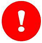 Qualora nello Stato d’avanzamento richiesto fossero presenti lavorazioni, riferite a Varianti non previste dalle spese ammissibili dell’Allegato 1 della D.G.R. 1752 del 21/10/2019 le stesse saranno sospese e valutate dopo il pronunciamento del Nucleo di Valutazione.Documentazione da inviare In allegato alla rendicontazione del SALDODocumentazione Contabilecertificato di pagamento rilasciato dal Responsabile Unico del Procedimento, fatture emesse mandati quietanzati scheda contenente i dati in ordine allo stato di attuazione delle opere e alla contabilità dei lavori.rendiconto finanziario del progetto riepilogativo di tutti i costi sostenuti per il progettoDocumentazione TecnicaRelazione tecnica illustrativa timbrata e firmata da tecnico abilitato che evidenzi lo stato avanzamento lavori per ciascuno degli interventi ammessi a contributo;Stati di avanzamento lavori firmati dal Direttore dei Lavori: tutti quelli non già presentati in sede di richiesta di pagamento intermedia;Planimetrie ed elaborati grafici del progetto come realizzato (AS BUILD) timbrati e firmati da tecnico abilitato;Quadro di confronto qualora siano intervenute varianti in corso d’opera e/o aver eseguito lavorazioni diverse rispetto al CME presentato in fase di approvazione domanda;Certificato di ultimazione lavori redatto ai sensi del vigente Codice dei contratti pubblici;Relazione sul Conto Finale;Certificato di collaudo redatto ai sensi del vigente Codice dei contratti pubblici. Il certificato di collaudo può essere sostituito nei casi previsti dall’art. 102 del D.Lgs. 50/0216 e ss.mm.ii. dal certificato di regolare esecuzione;Dichiarazione di conformità impianti redatta si sensi del Decreto del Ministero dello Sviluppo Economico 22 gennaio 2008, n. 37;Documentazione Fotografica che evidenzi i risultati dei lavori realizzati;Relazione tecnica descrittiva del progetto, timbrata e firmata da tecnico abilitato, nella quale sia evidenziata la coerenza con gli obiettivi dichiarati in fase di presentazione del progetto.Altra documentazione tecnica da allegare a Saldo:atti relativi a eventuali varianti e/o sospensioni lavori; atto di approvazione del CRE/Collaudo e dello stato finale della spesa, comprensivo di tutte le spese sostenute (determina del RUP);atto di approvazione del quadro economico finale dell’intervento e le eventuali economie accertate rispetto al finanziamento concesso (conto finale e determina di approvazione finale);Si ricorda che la Regione può richiedere ulteriore documentazione (es. verbali di collaudo, studi, certificazioni, documenti originali di spesa, etc.) per verificare la realizzazione conforme del progetto, sia in fase di istruttoria della rendicontazione, sia in fase di controllo in loco.Qualora il beneficiario presentasse esclusivamente il SALDO FINALE (senza aver presentato richiesta di alcun SAL) dei lavori dovrà produrre tutta la documentazione tecnica prevista sia dal SAL che dal SALDO. Allegato n. 3AVVISO PUBBLICO PER LA PRESENTAZIONE DI PROGETTI VOLTI ALLA QUALIFICAZIONE E AL MIGLIORAMENTO DEL PATRIMONIO SCOLASTICO REGIONALE. MODALITÀ E CRITERI PER LA PRESENTAZIONE DELLE DOMANDE, LA CONCESSIONE DEI CONTRIBUTI E L’ATTUAZIONE DEI PROGETTID.G.R. n. 382 del 11/03/2019Linea di Azione: “EDILIZIA SCOLASTICA ai sensi della L.R. 39/80”– FSC 2014/2020Dichiarazione "Cumulo di contributi"da rendere per ogni progetto da parte del soggetto beneficiarioProgetto: …………………………………………………………………..…………CUP……………………………...Il/la sottoscritto/a …………………………….. nato/a a …………..……… il ………………, residente ai fini della carica presso il municipio di ………………………in via  …..……….………………n. ……………… in qualità di legale rappresentante di:        Ente locale _______________________Così identificato: Ente …………………………… ….Indirizzo ……………………………………….Tel. ……………………………...Comune ………………………………………. Prov. ……………….P.IVA/C.F. ………………………Essendo a conoscenza:che la Delibera CIPE n.25/2016 prevede che non sono ammissibili spese che risultino finanziate attraverso altre fonti finanziarie, salvo che lo specifico progetto non preveda espressamente che l’intervento sia assicurato con una pluralità di fonti di finanziamento
dichiara che: non sono stati richiesti o ottenuti altri contributi pubblici per lo stesso intervento o per spese inerenti al progetto stesso. sono stati richiesti o ottenuti contributi pubblici per lo stesso intervento o per spese inerenti al progetto stesso:

specificare ____________________________________________________________

          Il Legale rappresentante             Firmato digitalmente        _________________________________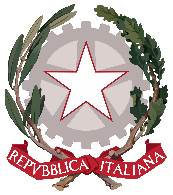 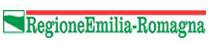 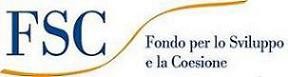 DICHIARAZIONE SOSTITUTIVA DI ATTO DI NOTORIETA’ E/O DI CERTIFICAZIONEai sensi degli artt. 46 e 47 della legge 445/2000 e successive modifiche ed integrazioniIl/la sottoscritto/a (cognome, nome) _______________________________________ _________in qualità di ___________________________________________________________________del soggetto beneficiario _________________________________________ partita IVA/Codice Fiscale ____________________ del progetto denominato _________________________________________CUP________________________finanziato sull’Avviso Pubblico per la presentazione di progetti volti alla qualificazione e al miglioramento del patrimonio scolastico regionale – D.G.R. 382/2019 (FSC 2014/2020 – Linea di Azione: “EDILIZIA SCOLASTICA ai sensi della L.R. 39/80”) consapevole delle sanzioni penali in caso di dichiarazioni false e della conseguente decadenza dai benefici eventualmente conseguiti (ai sensi degli artt. 75 e 76 D.P.R. 445/2000) sotto la propria responsabilitàDICHIARA CHEcon riferimento al regime IVA: l’imposta sul valore aggiunto (IVA) riguardante le spese imputabili agli interventi progettuali per i quali si richiede il contributo COSTITUISCE UN COSTO in quanto non recuperabile in alcun modo dal soggetto di cui sopra; l’imposta sul valore aggiunto (IVA) riguardante le spese imputabili agli interventi progettuali per i quali si richiede il contributo NON COSTITUISCE UN COSTO in quanto recuperabile dal soggetto di cui sopra.‬‬‬‬‬‬(Apporre firma digitale o, in caso di firma autografa, allegare copia fotostatica di valido documento di identità del sottoscrittore, ai sensi dell’art. 38, comma 3, del D.P.R. 28/12/2000 n. 445).Data, ____________________				Firma                                                                                      _________________________________________Allegato n. 5AVVISO PUBBLICO PER LA PRESENTAZIONE DI PROGETTI VOLTI ALLA QUALIFICAZIONE E AL MIGLIORAMENTO DEL PATRIMONIO IMPIANTISTICO REGIONALE. MODALITÀ E CRITERI PER LA PRESENTAZIONE DELLE DOMANDE, LA CONCESSIONE DEI CONTRIBUTI E L’ATTUAZIONE DEI PROGETTID.G.R. n. 382 del 11/03/2019Linea di Azione: “EDILIZIA SCOLASTICA ai sensi della L.R. 39/80” – FSC 2014/2020DICHIARAZIONE SOSTITUTIVA DI ATTO DI NOTORIETA’ ai sensi degli artt. 46 e 47 della legge 445/2000 e successive modifiche ed integrazioniAllegato alla Rendicontazione delle spese a SAL/Saldo del contributo assegnato al progetto dal titolo “_____________________________________” avente CUP______________________________ (domanda di contributo PG/anno/numero_________________)Il/la sottoscritto/a (cognome, nome) ________________________________________________ in qualità di legale rappresentante/delegato dell’Ente (Denominazione/Ragione sociale) ___________________________________________________con sede legale in ______________________________ CAP_____________ Comune____________________ Prov. _______Codice Fiscale/Partita Iva______________________ Telefono___________  PEC______________________________________; consapevole delle responsabilità penali in caso di dichiarazione mendace o di esibizione di atto falso o contenente dati non rispondenti a verità e della conseguente decadenza dai benefici eventualmente conseguiti (ai sensi degli artt. 75 e 76 D.P.R. 445/2000) sotto la propria responsabilitàDICHIARA con riferimento alla rendicontazione delle spese di SAL/Saldo PG/anno/numero__________ del contributo assegnato al progetto dal titolo “___________________________________________”, finanziato sull’Avviso Pubblico per la presentazione di progetti volti alla qualificazione e al miglioramento del patrimonio scolastico regionale. (FSC 2014/2020 – Linea di azione: “EDILIZIA SCOLASTICA ai sensi della L.R. 39/80” – D.G.R. n. 382/2019) ed all’obbligo di apporre su ogni documento giustificativo di spesa il Codice Unico Progetto (CUP):che le fatture elencate nella tabella sottostante e presentate a rendiconto sono relative a spese sostenute per la realizzazione del progetto avente CUP_________________ e sono prive dei riferimenti all’operazione finanziata per i seguenti motivi:in quanto il CUP è stato comunicato in data successiva all’emissione della fattura;per mero errore materiale;che i pagamenti di cui alla tabella sottostante sono privi del riferimento al CUP:in quanto il CUP è stato comunicato in data successiva all’emissione del titolo di pagamento;per mero errore materiale.(Apporre firma digitale o, in caso di firma autografa, allegare copia fotostatica di valido documento di identità del sottoscrittore, ai sensi dell’art. 38, comma 3, del D.P.R. 28/12/2000 n. 445)..Data, ....................…..........….											    Il legale rappresentante										________________________Allegato n. 6DICHIARAZIONE SOSTITUTIVA DI ATTO DI NOTORIETA’ E/O DI CERTIFICAZIONEai sensi degli artt. 46 e 47 della legge 445/2000 e successive modifiche ed integrazioniIl/la sottoscritto/a (cognome, nome) _________________________________________________________in qualità di ________________________________________________________del soggetto beneficiario _______________________________________ partita IVA/Codice Fiscale ____________________ del progetto denominato ________________________________________CUP_________________________finanziato sull’ Avviso pubblico per la presentazione di progetti volti alla qualificazione e al miglioramento del patrimonio scolastico regionale di cui alla D.G.R. n. 382 del 11/03/2019 – FSC 2014/2020 - Linea di Azione: “EDILIZIA SCOLASTICA ai sensi della L.R. 39/80”consapevole delle sanzioni penali in caso di dichiarazioni false e della conseguente decadenza dai benefici eventualmente conseguiti (ai sensi degli artt. 75 e 76 D.P.R. 445/2000) - sotto la propria responsabilitàDICHIARAche i contributi previdenziali, le ritenute fiscali e gli oneri sociali relativi alle prestazioni lavorative rendicontate alla data del ____________ nell’ambito del progetto di cui sopra sono stati pagati tramite modulo F24 come di seguito specificato:Gli oneri previdenziali/assistenziali pagati tramite il modulo F24 comprendono (specificare tipologia di oneri) ______________________________________________________________________________________Inoltre, DICHIARAche i versamenti IVA soggetti al regime di split payment relativi alle fatture rendicontate alla data del ______ nell’ambito del progetto di cui sopra sono stati pagati tramite modulo F24 come di seguito specificato:(Apporre firma digitale o, in caso di firma autografa, allegare copia fotostatica di valido documento di identità del sottoscrittore, ai sensi dell’art. 38, comma 3, del D.P.R. 28/12/2000 n. 445)..Data, ____________________				      Firma ____________________________________Allegato n. 7DICHIARAZIONE SOSTITUTIVA DI ATTO DI NOTORIETA’ E/O DI CERTIFICAZIONEai sensi degli artt. 46 e 47 della legge 445/2000 e successive modifiche ed integrazioniIl/la sottoscritto/a (cognome, nome) _______________________________________________in qualità di ___________________________________________________________________del soggetto beneficiario ___________________________________ Partita IVA/Codice Fiscale ____________________ del progetto denominato _______________________________________________________CUP__________________finanziato sull’ Avviso pubblico per la presentazione di progetti volti alla qualificazione e al miglioramento del patrimonio scolastico regionale di cui alla D.G.R. n. 382/2019 – FSC 2014/2020 - Linea di Azione: “EDILIZIA SCOLASTICA ai sensi della L.R. 39/80”consapevole delle sanzioni penali in caso di dichiarazioni false e della conseguente decadenza dai benefici eventualmente conseguiti (ai sensi degli artt. 75 e 76 D.P.R. 445/2000) sotto la propria responsabilitàDICHIARAche gli importi relativi al personale dipendente impegnato sul progetto di cui sopra e compresi nei giustificativi di pagamento cumulativi a supporto della rendicontazione al ….…………….….. sono distribuiti come di seguito specificato:(Apporre firma digitale o, in caso di firma autografa, allegare copia fotostatica di valido documento di identità del sottoscrittore, ai sensi dell’art. 38, comma 3, del D.P.R. 28/12/2000 n. 445).Data, ____________________			               		Firma __________________________________________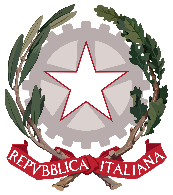 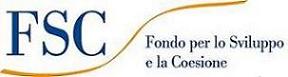 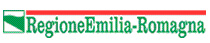 Denominazione/Ragione socialeCodice fiscale Partita IVAForma giuridicaSede legaleTelefonoFaxE-mailPECFornitoreTipologiaNumeroData ImportoImportoImporto richiestoFattura (o 
documento contabile 
di valore probatorio 
equivalente)ReferenteTipoIndirizzoTelefonoE-mailPECEstremi delle fattureEstremi delle fattureEstremi delle fattureEstremi delle fattureFornitoreN. fatturaData fatturaImporto fattura con IVAEstremi dei mandati quietanzatiEstremi dei mandati quietanzatiEstremi dei mandati quietanzatiEstremi dei mandati quietanzatiFornitoreN. mandatoData mandatoImporto mandato Protocollo telematico F24Data del versamento F24Mese di riferimento F24Dipendente/collaboratore/consulenteProtocollo telematico F24Data del versamento F24Mese di riferimento F24FornitoreIVA versataNumero e data del bonifico/mandatoData quietanza del bonifico/mandatoDipendenteImporto rendicontato